Vi ønsker å informere om at Backe Rogaland nå starter arbeidet med Godalen VGS Gymsal Bygg F.I den første perioden vil det foregå rydding, samt klargjøring og utsprengning av byggegrop til Godalen VGS Gymsal bygg F. Prosjektet vil blant annet bestå av Gymsal, trimrom og garderobeanlegg. Byggeplasskontor er ved parkeringsplassen på øvre side av bygg E (Verkstedbygget). 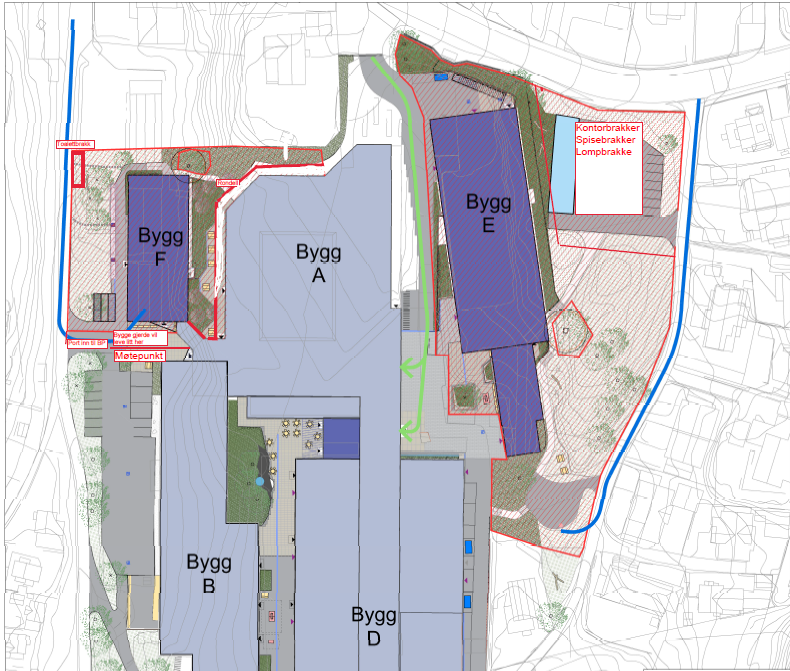 Byggeplass – Riggplan ved oppstart prosjektMed vennlig hilsen	Ståle Jacobsen	AnleggslederJune.tytlandsvik@backe.no						stale.jacobsen@backe.noMob.nr: +47 928 51 211						Mob.nr: + 47 902 47 147Deres ref22.06.2023Deres refVår ref